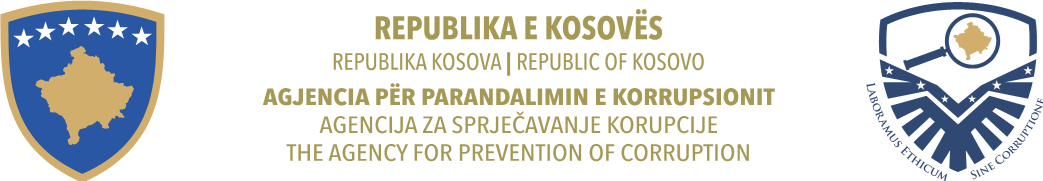      		                                                                                        Nr. ASK                                                                     FORMULAR ZA IZJAVU IMOVINEZakon br.04/L-050 za Izjavu, Poreklo i Kontrolu Imovine Visokih Javnih Zvaničnika  i Izjavu, Poreklo i Kontrolu Poklona za sva Službena Lica i Zakon br. 04/L-228 za Izmene i Dopune Zakona br.04/L-050 za Izjavu, Poreklo i Kontrolu Imovine Visokih Javnih Zvaničnika i Izjavu, Poreklo i Kontrolu Poklona za sva Službena Lica, obavezuje sve visoke javne zvaničnike da izjavljuju njihovo imovinsko stanje u Agenciji protiv Korupcije.  Izjavljivanje po prijemu dužnosti, treba izvršiti u roku od trideset(30) dana od datuma imenovanja(član 7 Zakona br.04/L-050),Vršioci dužnosti su obavezni da izjavljuju imovinu ukoliko obavljaju tu dužnost duže od tri (3) meseca.Redovno godišnje izjavljivanje , treba vršiti  od 1 marta do 31 marta za svaku prethodnu kalendarsku godinu od 1 januara do 31 decembra (član 8 Zakona br.04/L-050 kao i član 4  Zakona br.004/L-228Izjavljivanje po zahtevu, treba se izvršiti u roku od petnaest(15) dana od prijema zahteva(član 9 i 15 Zakona br.04/L-050) Izjavljivanje  posle završetka  ili smene sa funkcije , treba se izvršiti u roku od trideset(30)dana od završetka ili smene (član 10 Zakona br. . 04/L-050) Formular treba popunjavati na elektronski način, ili pismeno (sa velikim štampanim slovima).Ukoliko prostor neke rubrike nije dovoljan , kopirati i nastaviti sa popunjavanjem iste.Sve rubrike na formularu trebaju se popunjavati,u suprotnom formular se neće prihvatiti od strane Agencije.Izjavljeni podaci će biti opbjavljeni na web-stranici APK www.akk-ks.org izuzev osenčanih rubrika.Napomena: Neizjavljivanje ili lažno izjavljivanje imovine predstavlja  krivično delo po članu 430 Krivičnog Zakona. PODACI O VISOKOM JAVNOM ZVANIČNIKU LIČNI PODACI PODNOSIOCA IZJAVE ČLANOVI PORODICE Podaci za:  Supružnike,Vanbračne supružnike,roditelje i decu  sa kojima živi u porodičnoj zajednici FUNKCIJE ILI DRUGE ODGOVORNOSTI  KOJE OBAVLJA VISOKI JAVNI ZVANIČNIK, UPOREDO SA ZVANIČNOM FUNKCIJOMNEKRETNINEPOKRETNE IMOVINE PREKO TRI HILJADE(3,000.00) EUROVLASNIŠTVO AKCIJA U KOMERCIJALNIM DRUŠTVIMA VLASNIŠTVO HARTIJA OD VREDNOSTI GOTOVINA NA TEKUĆEM RAČUNU, DEPOZITU I POZAJMLJIVANJU U EVRIMA ILI DRUGOJ STRANOJ VALUTI FINANSIJSKA PRAVA I OBAVEZE PREMA PRAVNIM I FIZIČKIM LICIMA  DOHODAK ZA GODINU, OD PLATE ILI UČEŠĆA U ODBORIMA, KOMISIJAMA ILI BILO KOJE DRUGE AKTIVNOSTI KOJA DONOSI LIČNI DOHODAK OSTALI PODACIIzjavilac Ime i prezime :_______________________		         Potpis:____________________________2022/1PO PRIJEMU DUŽNOSTI REDOVNA GODIŠNJA IZJAVA IZJAVA PO ZAHTEVU IZJAVA POSLE  ZAVRŠETKA ILI SMENJIVANJA SA DUŽNOSTI Ime:Prezime:Funkcija:Funkcija:Naziv Institucije:Naziv Institucije:Adresa institucije:Adresa institucije:Datum imenovanja ili smenjivanja:Datum imenovanja ili smenjivanja:Potpis:Potpis:Datum imenovanja ili smenjivanja:Datum imenovanja ili smenjivanja:Datum predaje formulara:Datum predaje formulara:Ime:Ime roditelja:Prezime:Prezime:Lični broj:Lični broj:Lični broj:Lični broj:Lični broj:Bračno stanje:Bračno stanje:Oženjen/udata Neoženjen /neudatazajednički život Oženjen/udata Neoženjen /neudatazajednički život Udovac /icaRazveden/aLični broj:Lični broj:Lični broj:Lični broj:Lični broj:Bračno stanje:Bračno stanje:Oženjen/udata Neoženjen /neudatazajednički život Oženjen/udata Neoženjen /neudatazajednički život Udovac /icaRazveden/aLični broj:Lični broj:Lični broj:Lični broj:Lični broj:Bračno stanje:Bračno stanje:Oženjen/udata Neoženjen /neudatazajednički život Oženjen/udata Neoženjen /neudatazajednički život Udovac /icaRazveden/aDatum rođenja:Datum rođenja:Mesto rođenja:Mesto stanovanja:Mesto stanovanja:Tel. u kancelariji:Tel. u kancelariji:Tel. u kancelariji:Tel. Mobil:Tel. Mobil:Elektronska adresa:Elektronska adresa:Ime Prezime Datum rođenjaLični brojLični brojLični brojLični brojLični brojLični brojLični brojLični brojLični brojLični brojSrodstvo sa izjaviocem Bračno stanje 1. Oženjen 2. Neoženjen 3. Razveden/a4. Udovac/ca 5. Zajednički život 1. Oženjen 2. Neoženjen 3. Razveden/a4. Udovac/ca 5. Zajednički život1. Oženjen 2. Neoženjen 3. Razveden/a4. Udovac/ca 5. Zajednički život11. Oženjen 2. Neoženjen 3. Razveden/a4. Udovac/ca 5. Zajednički život1. Oženjen 2. Neoženjen 3. Razveden/a4. Udovac/ca 5. Zajednički život1. Oženjen 2. Neoženjen 3. Razveden/a4. Udovac/ca 5. Zajednički život1. Oženjen 2. Neoženjen 3. Razveden/a4. Udovac/ca 5. Zajednički život1. Oženjen 2. Neoženjen 3. Razveden/a4. Udovac/ca 5. Zajednički život1. Oženjen 2. Neoženjen 3. Razveden/a4. Udovac/ca 5. Zajednički životNaziv institucijeAdresa institucijeFunkcijaDatum početka   Naziv institucijeAdresa institucijeFunkcijaDatum početka   Br.Vrsta imovinePovršina/ m2AdresaPoreklo imovine Godina sticanjaVrednost u EuroVlasništvo ...1.1. Izjavioca 2. Supruga/e3. Vanbračnog supruga/e.4. Roditelja5. Dece6. Zajedničko2.1. Izjavioca 2. Supruga/e3. Vanbračnog supruga/e.4. Roditelja5. Dece6. Zajedničko3.1. Izjavioca 2. Supruga/e3. Vanbračnog supruga/e.4. Roditelja5. Dece6. Zajedničko4.1. Izjavioca 2. Supruga/e3. Vanbračnog supruga/e.4. Roditelja5. Dece6. Zajedničko5.1. Izjavioca 2. Supruga/e3. Vanbračnog supruga/e.4. Roditelja5. Dece6. Zajedničko6.1. Izjavioca 2. Supruga/e3. Vanbračnog supruga/e.4. Roditelja5. Dece6. Zajedničko7.1. Izjavioca 2. Supruga/e3. Vanbračnog supruga/e.4. Roditelja5. Dece6. ZajedničkoBr.Vrsta imovinePoreklo imovine Godina sticanjaVrednost u €Valasništvo...Valasništvo...1.1. Izjavioca 2. Supruga/e3.Vanbračnog supruga/e.4. Roditelja5. Dece6. Zajedničko2.1. Izjavioca 2. Supruga/e3. Vanbrač.supruga/e.4. Roditelja5. Dece6. Zajedničko3.1. Izjavioca 2. Supruga/e3. Vanbrač. supruga/e.4. Roditelja5. Dece6. Zajedničko4.1. Izjavioca 2. Supruga/e3. Vanbrač. supruga/e.4. Roditelja5. Dece6. Zajedničko5.1. Izjavioca 2. Supruga/e3. Vanbrač. supruga/e.4. Roditelja5. Dece6. Zajedničko6.1. Izjavioca 2. Supruga/e3. Vanbrač. supruga/e.4. Roditelja5. Dece6. Zajedničko7.1. Izjavioca 2. Supruga/e3. Vanbrač. supruga/e.4. Roditelja5. Dece6. ZajedničkoBr.Naziv komercijalnog društvaProcenat akcijaKapital u €Datum sticanja  akcijaAkcije...Akcije...1.1. Izjavioca 2. Supruga/e 3. Vanbrač. supruga/e4. Roditelja5. Dece6. Zajedničko2.1. Izjavioca 2. Supruga/e3. Vanbrač. supruga/e4. Roditelja5. Dece 6. Zajedničko3.1. Izjavioca 2. Supruga/e3. Vanbrač. supruga/e4. Roditelja5. Dece6. Zajedničko4.1. Izjavioca 2. Supruga/e3. Vanbrač. supruga/e4. Roditelja5. Dece 6. Zajedničko5.1. Izjavioca 2. Supruga/e3. Vanbrač. supruga/e4. Roditelja5. Dece6. ZajedničkoBr.Hartija od vrednosti Vrednost hartija /€Izvor Datum prijema / davanja Hartija ...Hartija ...1.1. Izjavioca 2. Supruga/e3. Vanbrač. supruga/e4. Roditelja5. Dece6. Zajedničko2.1. Izjavioca 2. Supruga/e3. Vanbrač. supruga/e4. Roditelja5. Dece6. Zajedničko3.1. Izjavioca 2. Supruga/e3. Vanbrač. supruga/e4. Roditelja5. Dece6. ZajedničkoBr.Naziv finansijske institucije ili fizičkog licaMestoIznos u euro ili drugoj valuti Imalac Imalac 1.1. Izjavioc 2. Suprug/a3. Vanbračni suprug/a4. Roditelj5. Deca6.Zajedničko2.1. Izjavioc 2. Suprug/a3. Vanbračni suprug/a4. Roditelj5. Deca6.Zajedničko3.1. Izjavioc 2. Suprug/a3. Vanbračni suprug/a4. Roditelj5. Dece6.Zajedničko4.1. Izjavioc 2. Suprug/a3. Vanbračni suprug/a4. Roditelj5. Dece6.Zajedničko5.1. Izjavioc 2. Suprug/a3. Vanbračni suprug/a4. Roditelj5. Dece6.Zajedničko6.1. Izjavioc 2. Suprug/a3. Vanbračni suprug/a4. Roditelj5. Dece6.ZajedničkoBr.Prava Obaveze Svrha finansijske obaveze Trajanje Vrednost u euro ili drugoj valuti Obaveze ...Obaveze ...1.1. Izjavioca 2. Supruga/e3. Vanbrač. supruga/e4. Roditelja5. Dece 6. Zajedničko2.1. Izjavioca 2. Supruga/e3. Vanbrač. supruga/e4. Roditelja5. Dece 6. Zajedničko3.1. Izjavioca 2. Supruga/e3. Vanbrač.supruga/e4. Roditelja5. Dece 6. Zajedničko4.1. Izjavioca 2. Supruga/e3. Vanbrač. supruga/e4. Roditelja5. Dece 6. Zajedničko5.1. Izjavioca 2. Supruga/e3. Vanbrač. supruga/e4. Roditelja5. Dece 6. Zajedničko6.1. Izjavioca 2. Supruga/e3. Vanbrač. supruga/e4. Roditelja5. Dece6.ZajedničkoVrsta prihoda  (Neto)Vrsta prihoda  (Neto)Vrsta prihoda  (Neto)Izvor Mesto Mesto Mesto Mesto BankaBankaIznos /€IzjaviocIzjaviocIzjaviocIzjaviocIzjaviocIzjaviocUkupno /€Ukupno /€Ukupno /€Ukupno /€Ukupno /€Ukupno /€Ukupno /€Ukupno /€Ukupno /€Ukupno /€Supruga/eSupruga/eSupruga/eUkupno €Ukupno €Ukupno €Ukupno €Ukupno €Ukupno €Ukupno €Ukupno €Ukupno €Ukupno €Vanbračnog supruga/eVanbračnog supruga/eVanbračnog supruga/eUkupno /€Ukupno /€Ukupno /€Ukupno /€Ukupno /€Ukupno /€Ukupno /€Ukupno /€Ukupno /€Ukupno /€Roditelji Roditelji Roditelji Ukupno /€Ukupno /€Ukupno /€Ukupno /€Ukupno /€Ukupno /€Ukupno /€Ukupno /€Ukupno /€Ukupno /€Deca Deca Deca Ukupno /€Ukupno /€Ukupno /€Ukupno /€Ukupno /€Ukupno /€Ukupno /€Ukupno /€Ukupno /€Ukupno /€Ako u prethodnim odeljcima nisu uključene sve informacije koje treba da izjavite ili želitedati dodatna objašnjenja , popunite ovde 